Ficha de Perfil do Candidato a Diretoria Executiva e Conselho Fiscal do PMI-PE Mandato 2024/2025Assinale o cargo ao qual a candidatura está sendo submetida:☐Presidente; ☐Vice-Presidente de Governança e Finanças; ☐Vice-Presidente de Desenvolvimento Profissional; ☐Vice-Presidente de Filiação e Voluntariado; ☐Vice-Presidente de Relações Institucionais e Marketing;☐Conselho Fiscal.Exemplo:Joana Silva, PMP, MBA, é Analista de Sistemas por formação e atua há mais de 10 anos como gerente de projetos, especialmente em projetos de infraestrutura de TI. Joana é graduada pela Universidade Federal Fluminense (UFF) e possui pós-graduação em Gerenciamento de Projetos pela Fundação Getúlio Vargas (FGV). Voluntária do PMI desde 2014, ela coordenou o Projeto Mulheres de Fases do Capítulo Mato Grosso do Sul e já serviu como Diretora de Filiação e Vice-Presidente de Finanças do capítulo.LinkedIn: https://www.linkedin.com/in/joanasilva333/Ao assinar esta ficha, concedo o direito de divulgar as informações nela contidas para fins de processo eleitoral do PMI-PE, em atenção à Lei Geral de Proteção de Dados Pessoais (LGPD). Eu afirmo que as declarações acima são verdadeiras. Eu por meio desta dou ao Comitê de Eleição a permissão para solicitar informações relacionadas com as ações identificadas acima de associações profissionais, tribunal ou outro órgão.Recife, ____ de _____________________ de 2023_____________________________ Assinatura do Candidato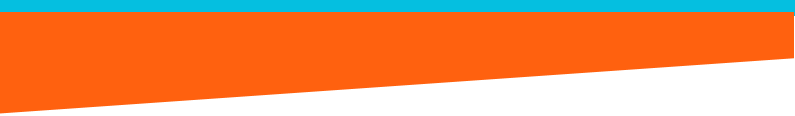 FOTOFormatação estilo 3x4Tom profissional como no LinkedInAlta resoluçãoTEXTODe um a três parágrafos, na terceira pessoa, com descrição da formação acadêmica, experiência profissional e experiência com voluntariado dentro e fora do PMIIncluir link do perfil no LinkedIn, caso tenha e queira.Máximo 300 palavras.